湖南省中小学教师资格考试（笔试）各考区（市州教育考试院）联系地址和电话如下表：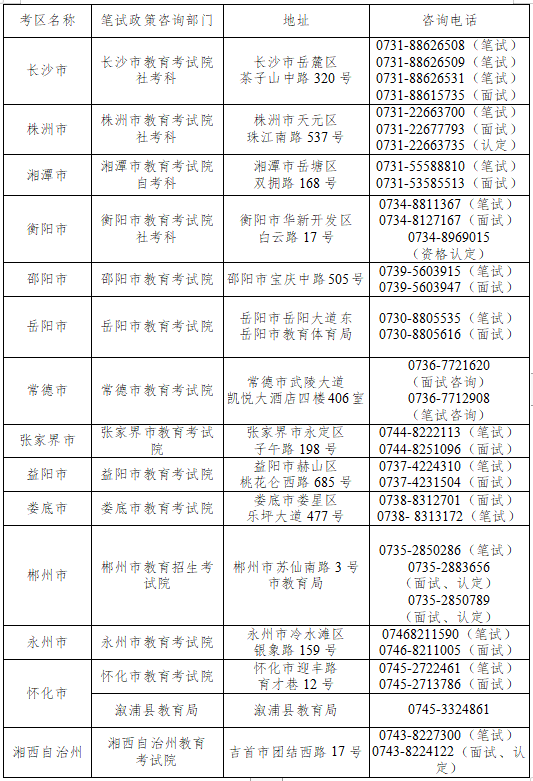 